Estado do Rio Grande do SulMUNICÍPIO DE PAULO BENTO PODER EXECUTIVO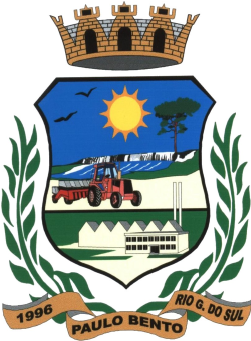 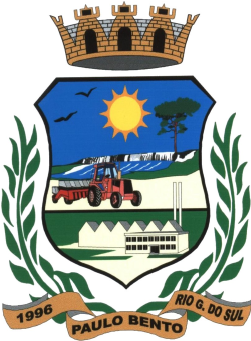 PORTARIA Nº 174/2017            de 01 de Agosto de 2017.	REINTEGRA	 	SERVIDORPARA CARGO EFETIVO.PEDRO LORENZI, Prefeito Municipal de Paulo Bento, Estado do Rio Grande do Sul, no uso de suas atribuições legais,Considerando: a decisão judicial em anexo;RESOLVE,Art. 1º Reintegrar o Senhor JOSÉ ANTUNES PIRES para exercer o Cargo de Provimento Efetivo de MOTORISTA, Padrão “.07”.Art. 2º Esta portaria entra em vigor na data de sua publicação.Gabinete do Prefeito Municipal de Paulo Bento/RS, 01 de Agosto de 2017.PEDRO LORENZIPrefeito MunicipalRegistre-se e Publique-se Data Supra.MOISES SCHILLOSecretário de Administração, Planejamento,Meio Ambiente e Saneamento